9 Hillview Avenue Donaghmore Co. Tyrone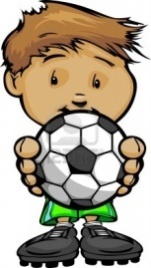 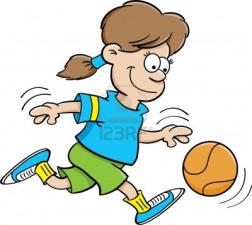 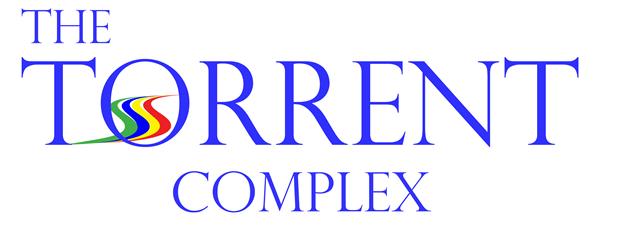 Tel. 028 87769051August Multisport Camp 2020~ Lots of fun & games for Boys & Girls.CAMP INFORMATION:When? 	Mon 10th Aug – Friday 14th Aug Time?		10.00am – 1.00pm Age? 		3-6years & 7-12years Activities?	Jam packed with fun games and sports!Fee?		£35.00 (Family discount available)What to bring? Packed Lunch & Outdoor Gear Return?	Application forms MUST be returned by Thur 6th AugustPlease Note: Numbers will be strictly limited!! On the day registrations WILL NOT be accepted!----------------------------Cut Here------------------------APPLICATION FORM:Name of Child:D.O.B					Age:Tel No: (H)		       (W) 		           (M)(Please provide all Numbers)School					Money Enclosed £Medical Information (please list any medical condition we should be aware of):COVID-19: Please ensure that you adhere to government guidance. If a family member or child is feeling unwell they should not attend camp. I give permission for my child’s photo to be taken for various Torrent Complex publications throughout the year?     YES            	NOSignature (Parent /Guardian): 9 Hillview Avenue Donaghmore Co. TyroneTel. 028 87769051August Multisport Camp 2020~ Lots of fun & games for Boys & Girls.CAMP INFORMATION:When? 	Mon 10th Aug – Friday 14th Aug Time?		10.00am – 1.00pm Age? 		3-6years & 7-12years Activities?	Jam packed with fun games and sports!Fee?		£35.00 (Family discount available)What to bring? Packed Lunch & Outdoor Gear Return?	Application forms MUST be returned by Thur 6th AugustPlease Note: Numbers will be strictly limited!! On the day registrations WILL NOT be accepted!----------------------------Cut Here------------------------APPLICATION FORM:Name of Child:D.O.B					Age:Tel No: (H)		       (W) 		           (M)(Please provide all Numbers)School					Money Enclosed £Medical Information (please list any medical condition we should be aware of):COVID-19: Please ensure that you adhere to government guidance. If a family member or child is feeling unwell they should not attend camp. I give permission for my child’s photo to be taken for various Torrent Complex publications throughout the year?     YES            	NOSignature (Parent /Guardian): 